Методические рекомендации к проекту«Друзья»Автор проекта: Розанова А.И. – учитель-логопед ГБДОУ детский сад №68 Калининского района Санкт-Петербурга.Проект может использоваться воспитателями и логопедами для проведения мониторинга в начале года, чтобы определить уровень знаний детей по лексическим темам: «Мебель», «Посуда», «Инструменты и материалы», а также как итоговое занятие блока «Дом», включающего в себя данные лексические темы. Ориентированы задания на детей 5 – 7 лет.Целью данной работы, созданной с помощью системы «Mimio Studio», является преподнести необходимый материал для развития детей в игровой форме, вызвать интерес детей к обучению. Игры и задания, представленные в данном проекте, направлены на развитие разнообразных умений и навыков: лексического запаса, грамматических конструкций, обобщение и дифференциация предметов, ориентирование в пространстве и на плоскости, умение складывать слова из слогов, фонематический анализ и синтез, комбинирования, внимания, ручной моторики, дыхания, поиска самостоятельных решений.Проект состоит из 23 страниц.На протяжении всего проекта присутствуют помощники-герои- они задают заданияподсказывают правильные ответы возвращение к содержанию по картинке: 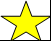 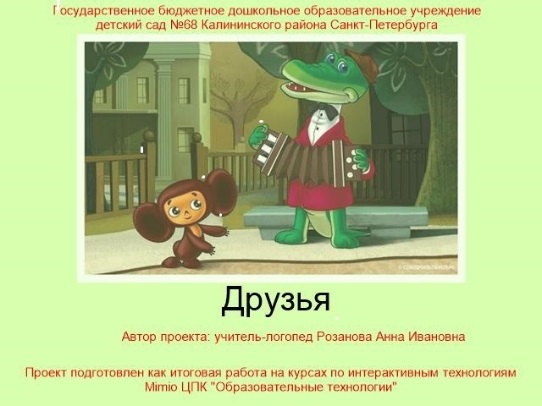 Стр. 1: Титульный лист.Название проекта «Друзья»По щелчку на текст в нижней части страницы открывается сайт образовательного центра ИНТОКС. Стрелка в левом нижнем углу – гиперссылка на страницу «Содержание». 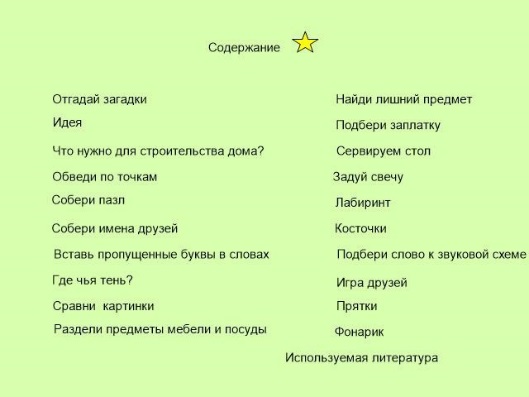 Стр.2: Содержание.Каждый пункт содержания – гиперссылка на соответствующую страницу проекта.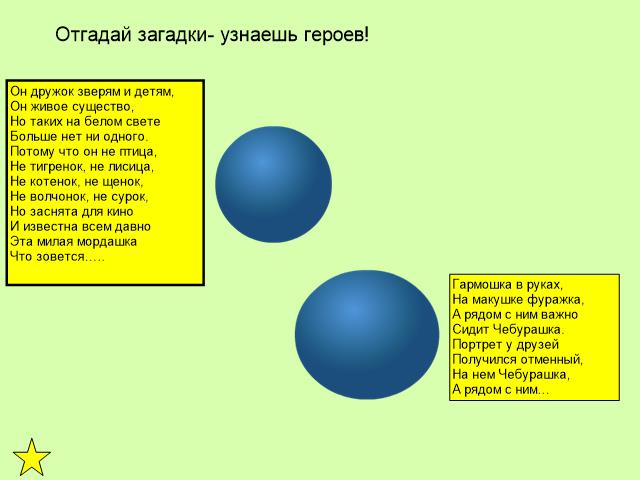 Стр.3: «Отгадай загадки»*Педагог читает загадку, дети угадывают героя. Развиваем способность к анализу, формируем умение самостоятельно делать выводы, умение выделить наиболее характерные признаки предмета.**Картинка-ответ спрятана за синим шаром.Для проверки надо дотронуться до шара и он «лопнет», показав героя.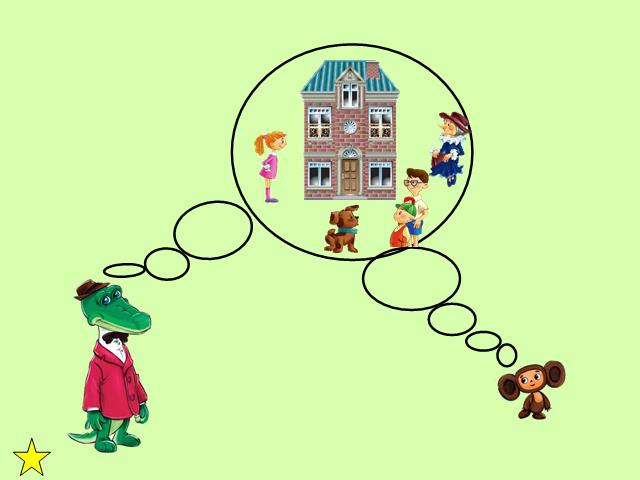 Стр.4: «Идея»Слайд создан для постановки задачи, знакомства с героями и обсуждения сюжета сказки-мультика.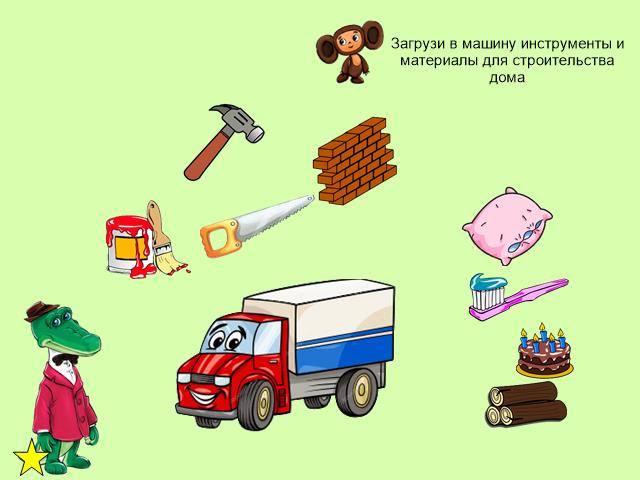 Стр.5: «Загрузи в грузовик только материалы и инструменты»*Предлагается выбрать из всех предметов только то, что необходимо для строительства дома. Закрепляем умение классифицировать предметы по назначению.**Подсказка- в грузовик не попадают ненужные вещи.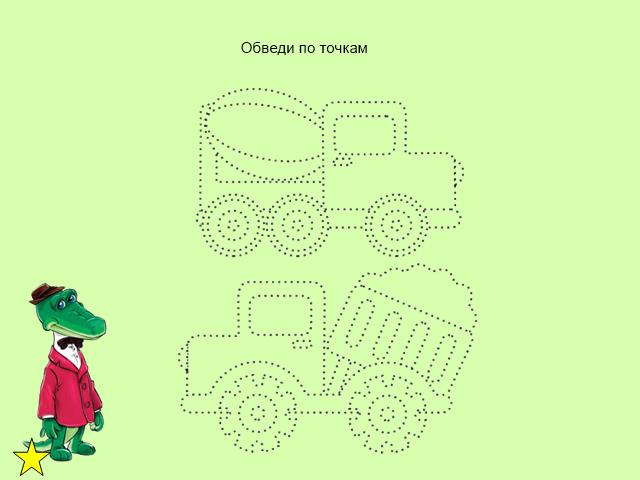 Стр.6: «Обведи по точкам специальные машины»*Предлагается обвести по точкам и назвать машины - бетономешалка, самосвал.Развиваем графические навыки и закрепляем названия спецтехники.**Есть возможность стереть и написать заново при неудачном выполнении.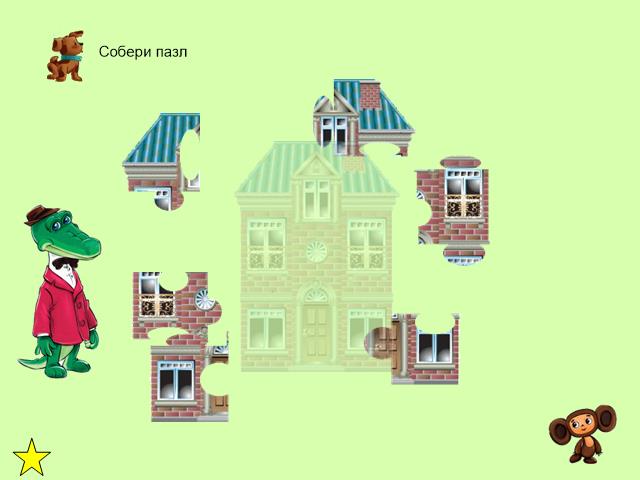 Стр.7: «Собери пазл»**Развиваем логику, образное мышление, внимание, мелкую моторику пальцев рук, наблюдательность, внимание, способность соединения деталей в одно целое.**Подсказкой является полупрозрачный образец, на который накладываются детали.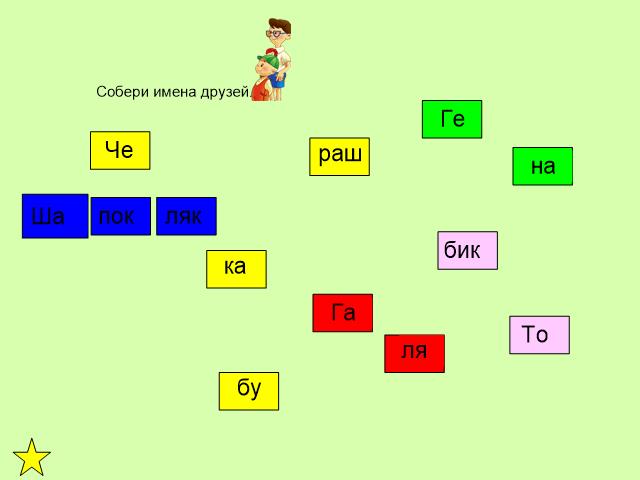 Стр.8: «Составь слова из слогов».*Развиваем внимание, наблюдательность, память, умение составлять слова из слогов.**Слоги одного слова заключены в квадратики одного цвета. Собрав их, нужно составить имена героев.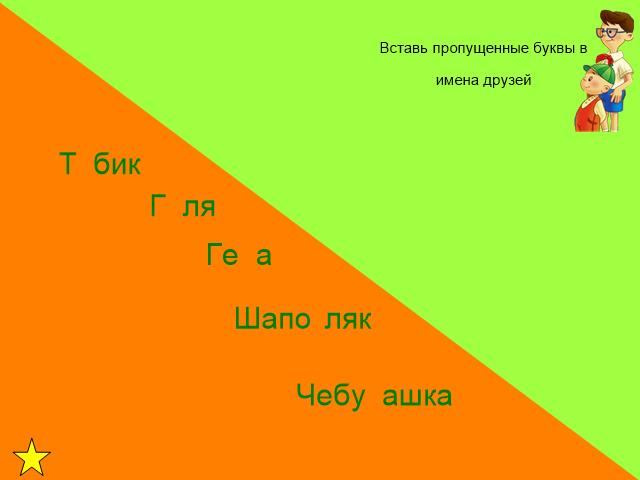 Стр.9: «Вставь пропущенные буквы»*Предлагается написать пропущенные буквы в словах.**Проверка путем перетягивания слова на зеленый фон.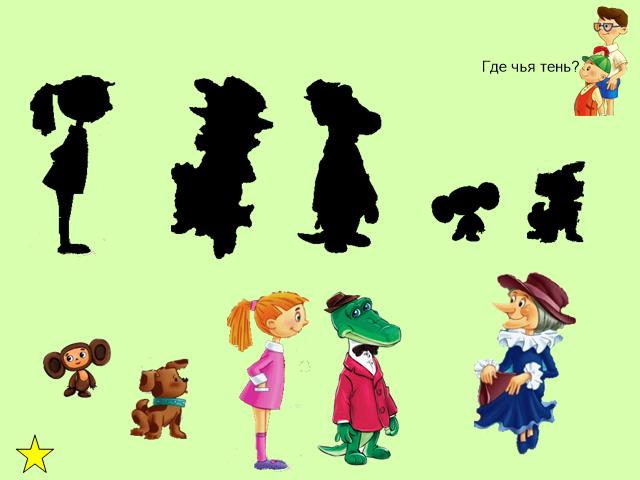 Стр.10: «Найди тень»*Развиваем зрительное внимание, наблюдательность.**Дети находят тени героев. Проверяют себя, перетягивая героя на выбранную тень. 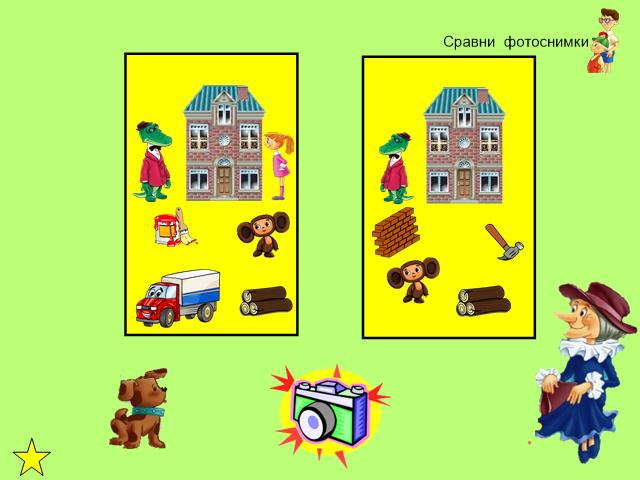 Стр.11«Найди отличия»*Предлагается найти отличия на фотоснимках Тобика и Шапокляк.Развиваем наблюдательность, внимание, память, логическое мышление.**Дети ищут различия на картинках. 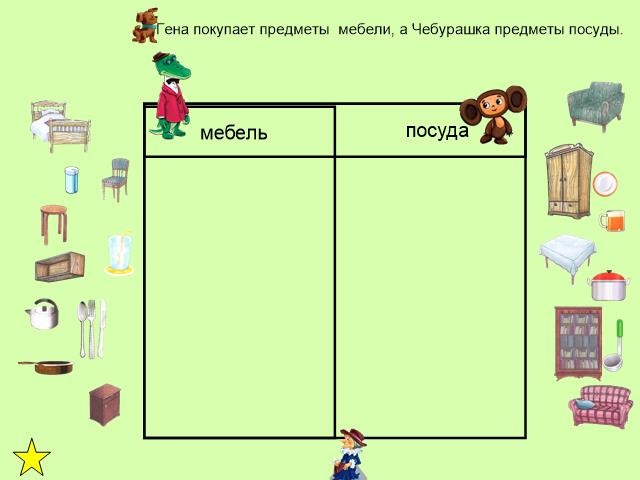 Стр. 12: «Распредели предметы»*Предлагается помочь героям совершить покупки: Гене предметы мебели, а Чебурашке предметы посуды. Развиваем внимание, память, закрепляем обобщение и дифференциацию «посуда» - «мебель».**Дети распределяют предметы по ячейкам в таблице с соответствующим героем. Правильный ответ скрыт на панели под Шапокляк. 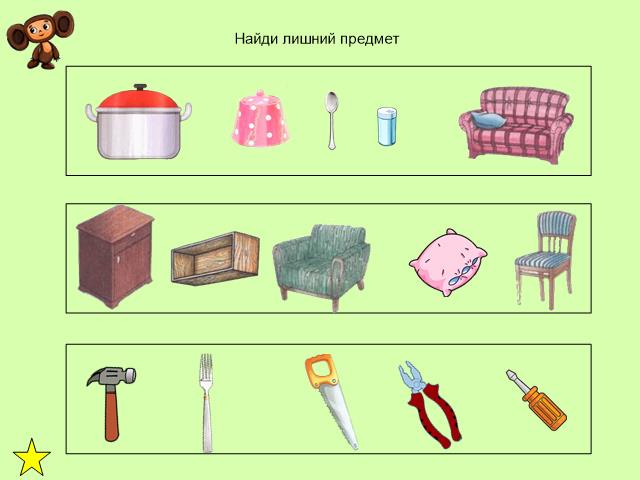 Стр. 13: «Найди лишний предмет» *Развиваем внимание, логическое мышление.**Дети рассматривают предметы в каждом ряду и выбирают лишний. Проверкой является появляющаяся галочка и звук при нажатии на лишний предмет.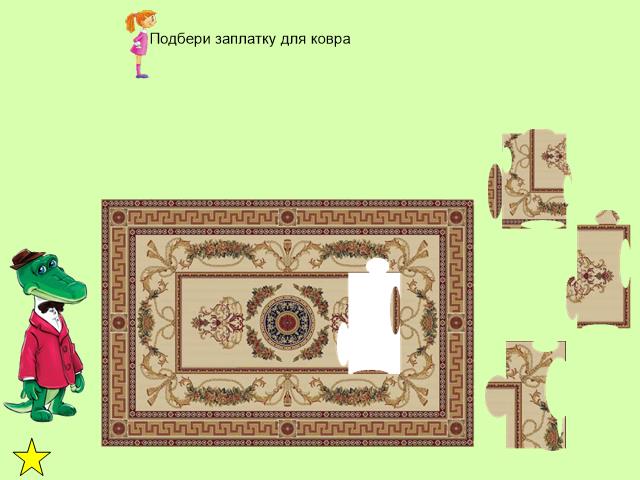 Стр.14: «Найди подходящую заплатку для ковра»*Развиваем внимание, логическое мышление.**Дети подбирают подходящую часть ковра и вставляют ее в пустое окошко. 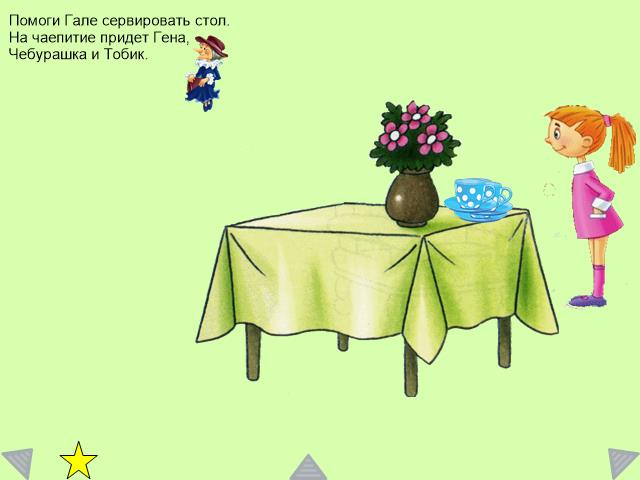 Стр.15: «Сервировка стола»*Предлагается помочь Гале сервировать стол. Расширяем представления детей о мире предметов, развиваем внимание, память, логику.**Нужно заполнить сколько гостей будет за столом и поставить нужное количество чашек. Проверяем соответствие чашей появляющимися гостями при нажатии на треугольники.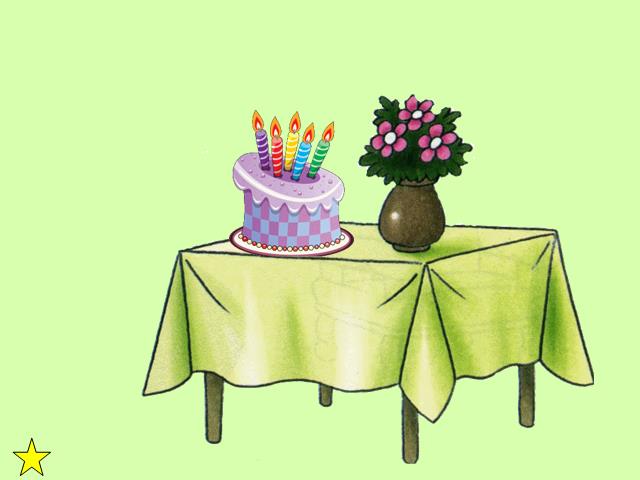 Стр.16: «Задуй свечи»*Предлагается помочь героям задуть свечи. Дыхательное упражнение.**Нужно правильно выполнить вдох и выдох и тогда свечи погаснут. Педагог осуществляет контроль за дыханием ребенка, и в случае правильного выполнения нажимает на огонек любой свечи, огоньки затухают .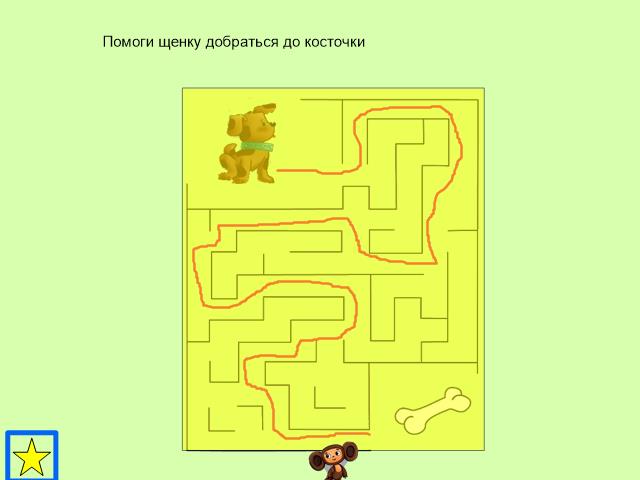 Стр.17: «Помоги Тобику добраться до косточки»*Закрепляем умение ориентироваться на плоскости, тренируем умение вести линию, не отрывая руки, развиваем мелкую моторику руки, внимание.**Дети прокладывают путь. Чебурашка снизу открывает прозрачную панель с правильным маршрутом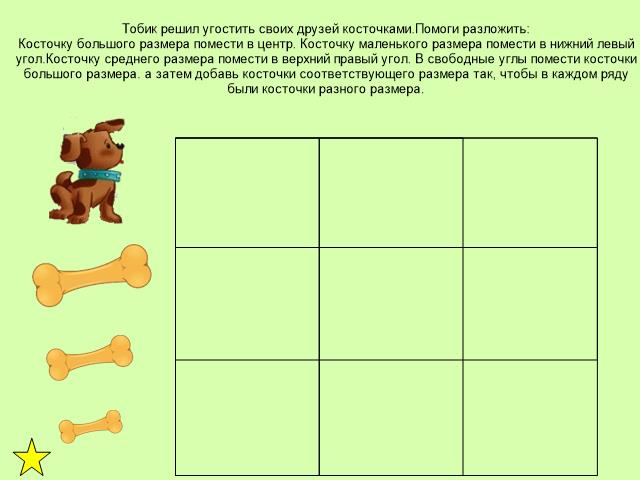 Стр.18: «Тобик угощает косточками»*Предлагается разложить косточки разного размера в разные ячейки таблицы так, чтобы в каждом ряду косточки были разного размера.Развиваем внимание, логическое мышление.**Дети переносят подходящую косточку в каждое  окошко.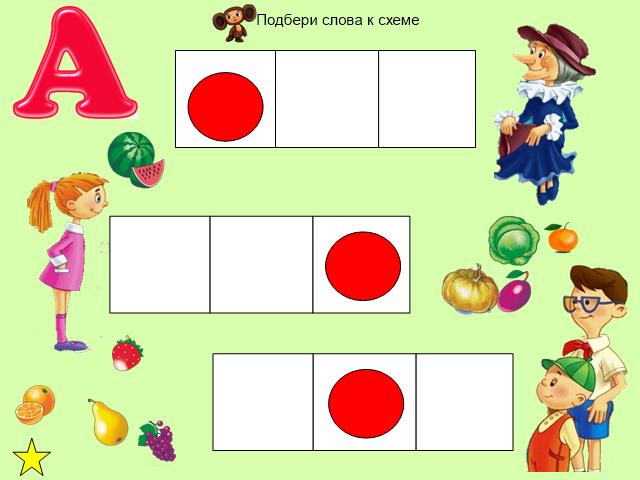 Стр.19: «Подбери слова к схемам»*Предлагается найти слова, в которых А в начале слова, середине слова и конце слова. Развиваем фонематический анализ и синтез, тренируем в умении рассуждать и обосновывать свой ответ.**Нужно перенести картинки на соответствующую схему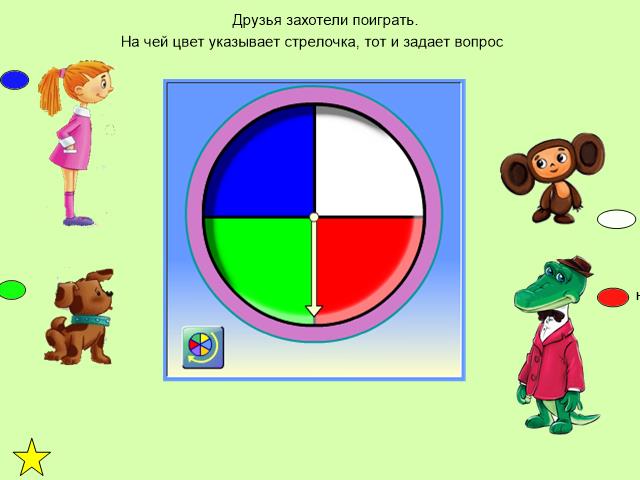 Стр.20: «Игры друзей»*Развиваем связную речь детей, активизируем словарь, развиваем грамматический строй речи.**Нужно ответить на вопросы героев, на которых указал волчок. 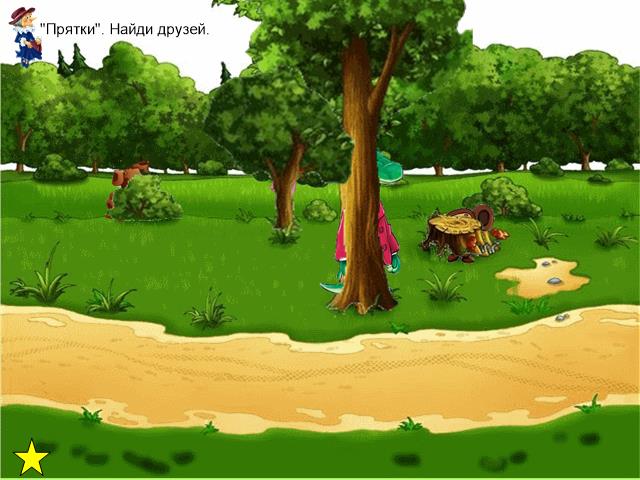 Стр.21: «Прятки»*Предлагается найти героев в парке. Развиваем внимание, наблюдательность, память.Развиваем связную речь, отрабатываем употребление предлогов.**Нужно найти героя, вывести его вперед и рассказать, кто и где прятался..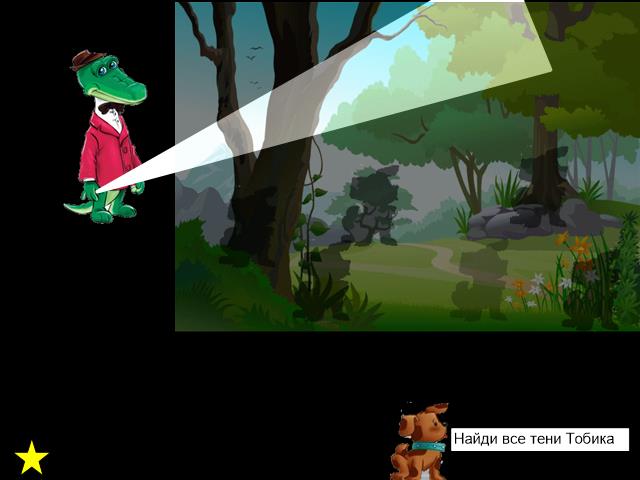  Стр.22 «Найди все тени Тобика.»*Развиваем внимание, наблюдательность, память.Закрепляем счет.**С помощью фонарика детям надо найти все тени Тобика.Проверочная панель выдвигается снизу нажатием на Тобика.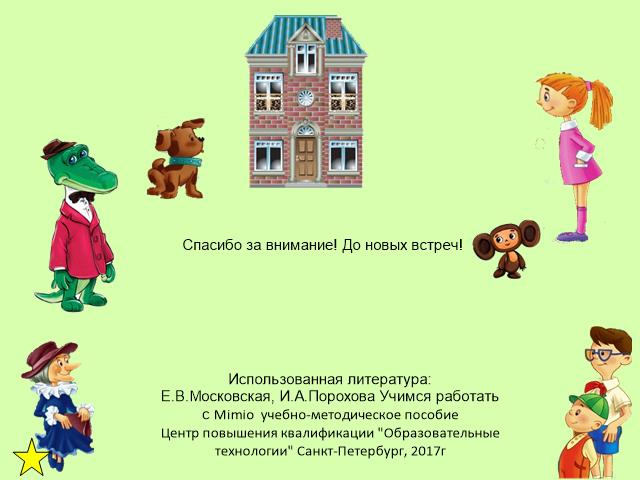 Стр.23: Заключение.